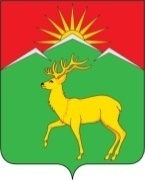 Малиновский сельский Совет депутатовСаянского района Красноярского края РЕШЕНИЕс. Малиновка31.08.2022								№ 69О внесении изменений в решение Малиновского сельского Совета депутатов от 28.12.2021 № 49 «О бюджете Малиновского сельсовета на 2022 год и плановый период 2023-2024 годов»В соответствии со ст. 217 бюджетного кодекса Российской Федерации, Положением о бюджетном процессе в Малиновском сельсовете, руководствуясь ст. 8 п.1 Устава Малиновского сельсовета, Малиновский сельский Совет депутатов 						РЕШИЛ:1. Внести изменения в решение Малиновского сельского Совета депутатов от 28.12.2021 № 49 «О бюджете Малиновского сельсовета на 2022 год и плановый период 2023-2024 годов».1.1. Приложения № 1, 2, 3, 4, 5 к решению изложить в новой редакции согласно приложениям № 1, 2, 3, 4, 5 к настоящему решению.2. Контроль за исполнением настоящего решения возложить на постоянную комиссию по бюджету и экономической политике.3. Решение вступает в силу в день, следующий за днем его официального опубликования в газете «Вести поселения» и подлежит размещению в информационно-телекоммуникационной сети Интернет на странице Малиновского сельсовета  на сайте администрации Саянского района www.adm-sayany.ru.Глава Малиновского сельсовета,Председатель Малиновского сельского Совета депутатов					А.И. МазуровПриложение №1Приложение №1Приложение №1Приложение №1к Решению Малиновского сельского Совета депутатов от 31.08.2022 № 69              к Решению Малиновского сельского Совета депутатов от 31.08.2022 № 69              к Решению Малиновского сельского Совета депутатов от 31.08.2022 № 69              к Решению Малиновского сельского Совета депутатов от 31.08.2022 № 69              Приложение №1Приложение №1Приложение №1Приложение №1к Решению Малиновского сельского Совета депутатов от 28.12.2021 № 49к Решению Малиновского сельского Совета депутатов от 28.12.2021 № 49к Решению Малиновского сельского Совета депутатов от 28.12.2021 № 49к Решению Малиновского сельского Совета депутатов от 28.12.2021 № 49Источники внутреннего финансирования дефицита  бюджета Малиновского сельсовета в 2022 году и плановом периоде 2023-2024 годовИсточники внутреннего финансирования дефицита  бюджета Малиновского сельсовета в 2022 году и плановом периоде 2023-2024 годовИсточники внутреннего финансирования дефицита  бюджета Малиновского сельсовета в 2022 году и плановом периоде 2023-2024 годовИсточники внутреннего финансирования дефицита  бюджета Малиновского сельсовета в 2022 году и плановом периоде 2023-2024 годовИсточники внутреннего финансирования дефицита  бюджета Малиновского сельсовета в 2022 году и плановом периоде 2023-2024 годовИсточники внутреннего финансирования дефицита  бюджета Малиновского сельсовета в 2022 году и плановом периоде 2023-2024 годов(тыс. руб.)№ строкиКодНаименование кода поступлений в бюджет, группы, подгруппы, статьи, подстатьи, элемента, подвида, аналитической группы вида источников финансирования дефицитов бюджетовСуммаСуммаСумма№ строкиКодНаименование кода поступлений в бюджет, группы, подгруппы, статьи, подстатьи, элемента, подвида, аналитической группы вида источников финансирования дефицитов бюджетов2022 год2023 год2024 год1822 01 05 00 00 00 0000 000Изменение остатков средств на счетах по учету средств бюджета60,80,00,02822 01 05 00 00 00 0000 500Увеличение остатков средств бюджетов-6 077,1-3 670,7-3 683,83822 01 05 02 00 00 0000 500Увеличение прочих остатков средств бюджетов-6 077,1-3 670,7-3 683,84822 01 05 02 01 00 0000 510Увеличение прочих остатков денежных средств бюджетов-6 077,1-3 670,7-3 683,85822 01 05 02 01 10 0000 510Увеличение прочих остатков денежных средств бюджетов сельских поселений-6 077,1-3 670,7-3 683,86822 01 05 00 00 00 0000 600Уменьшение остатков средств бюджетов6 137,93 670,73 683,87822 01 05 02 00 00 0000 600Уменьшение прочих остатков средств бюджетов6 137,93 670,73 683,88822 01 05 02 01 00 0000 610Уменьшение прочих остатков денежных средств бюджетов6 137,93 670,73 683,89822 01 05 02 01 10 0000 610Уменьшение прочих остатков денежных средств бюджетов сельских поселений6 137,93 670,73 683,8ВсегоВсегоВсего60,80,00,0Приложение № 2Приложение № 2Приложение № 2Приложение № 2Приложение № 2Приложение № 2Приложение № 2Приложение № 2Приложение № 2Приложение № 2к Решению Малиновского сельского Совета депутатов от 31.08.2022 № 69к Решению Малиновского сельского Совета депутатов от 31.08.2022 № 69к Решению Малиновского сельского Совета депутатов от 31.08.2022 № 69к Решению Малиновского сельского Совета депутатов от 31.08.2022 № 69к Решению Малиновского сельского Совета депутатов от 31.08.2022 № 69к Решению Малиновского сельского Совета депутатов от 31.08.2022 № 69к Решению Малиновского сельского Совета депутатов от 31.08.2022 № 69к Решению Малиновского сельского Совета депутатов от 31.08.2022 № 69к Решению Малиновского сельского Совета депутатов от 31.08.2022 № 69к Решению Малиновского сельского Совета депутатов от 31.08.2022 № 69Приложение № 2Приложение № 2Приложение № 2Приложение № 2Приложение № 2Приложение № 2Приложение № 2Приложение № 2Приложение № 2Приложение № 2к Решению Малиновского сельского Совета депутатов от 28.12.2021 № 49к Решению Малиновского сельского Совета депутатов от 28.12.2021 № 49к Решению Малиновского сельского Совета депутатов от 28.12.2021 № 49к Решению Малиновского сельского Совета депутатов от 28.12.2021 № 49к Решению Малиновского сельского Совета депутатов от 28.12.2021 № 49к Решению Малиновского сельского Совета депутатов от 28.12.2021 № 49к Решению Малиновского сельского Совета депутатов от 28.12.2021 № 49к Решению Малиновского сельского Совета депутатов от 28.12.2021 № 49к Решению Малиновского сельского Совета депутатов от 28.12.2021 № 49к Решению Малиновского сельского Совета депутатов от 28.12.2021 № 49Доходы бюджета Малиновского сельсовета на 2022 год и плановый период 2023-2024 годовДоходы бюджета Малиновского сельсовета на 2022 год и плановый период 2023-2024 годовДоходы бюджета Малиновского сельсовета на 2022 год и плановый период 2023-2024 годовДоходы бюджета Малиновского сельсовета на 2022 год и плановый период 2023-2024 годовДоходы бюджета Малиновского сельсовета на 2022 год и плановый период 2023-2024 годовДоходы бюджета Малиновского сельсовета на 2022 год и плановый период 2023-2024 годовДоходы бюджета Малиновского сельсовета на 2022 год и плановый период 2023-2024 годовДоходы бюджета Малиновского сельсовета на 2022 год и плановый период 2023-2024 годовДоходы бюджета Малиновского сельсовета на 2022 год и плановый период 2023-2024 годовДоходы бюджета Малиновского сельсовета на 2022 год и плановый период 2023-2024 годовДоходы бюджета Малиновского сельсовета на 2022 год и плановый период 2023-2024 годов(тыс.руб.)(тыс.руб.)(тыс.руб.)(тыс.руб.)(тыс.руб.)(тыс.руб.)(тыс.руб.)(тыс.руб.)(тыс.руб.)(тыс.руб.)(тыс.руб.)(тыс.руб.)(тыс.руб.)№ строкиКод классификации доходов бюджетаКод классификации доходов бюджетаКод классификации доходов бюджетаКод классификации доходов бюджетаКод классификации доходов бюджетаКод классификации доходов бюджетаКод классификации доходов бюджетаКод классификации доходов бюджетаНаименование кода классификации доходов бюджетаДоходы  бюджета  сельского поселения 2022 годаДоходы бюджета сельского поселения 2023 годаДоходы бюджета сельского поселения 2024 года№ строкикод главного администраторакод группыкод подгруппыкод статьикод подстатьикод элементакод группы подвидакод аналитической группы подвидаНаименование кода классификации доходов бюджетаДоходы  бюджета  сельского поселения 2022 годаДоходы бюджета сельского поселения 2023 годаДоходы бюджета сельского поселения 2024 года№ строкикод главного администраторакод группыкод подгруппыкод статьикод подстатьикод элементакод группы подвидакод аналитической группы подвидаНаименование кода классификации доходов бюджетаДоходы  бюджета  сельского поселения 2022 годаДоходы бюджета сельского поселения 2023 годаДоходы бюджета сельского поселения 2024 года100010000000000000000НАЛОГОВЫЕ И НЕНАЛОГОВЫЕ ДОХОДЫ320,8330,3340,9218210100000000000000НАЛОГИ НА ПРИБЫЛЬ, ДОХОДЫ19,420,221,0318210102000010000110Налог на доходы физических лиц19,420,221,0418210102010010000110Налог на доходы физических лиц с доходов, источником которых является налоговый агент, за исключением доходов, в отношении которых исчисление и уплата налога осуществляются в соответствии со статьями 227, 227.1 и 228 Налогового кодекса Российской Федерации19,420,221,0500010300000000000000НАЛОГИ НА ТОВАРЫ (РАБОТЫ, УСЛУГИ), РЕАЛИЗУЕМЫЕ НА ТЕРРИТОРИИ РОССИЙСКОЙ ФЕДЕРАЦИИ192,9197,4202,7600010302000010000110Акцизы по подакцизным товарам (продукции), производимым на территории Российской Федерации192,9197,4202,7710010302230010000110Доходы от уплаты акцизов на дизельное топливо, подлежащие распределению между бюджетами субъектов Российской Федерации и местными бюджетами с учетом установленных дифференцированных нормативов отчислений в местные бюджеты87,288,389,3810010302231010000110Доходы от уплаты акцизов на дизельное топливо, подлежащие распределению между бюджетами субъектов Российской Федерации и местными бюджетами с учетом установленных дифференцированных нормативов отчислений в местные бюджеты (по нормативам, установленным федеральным законом о федеральном бюджете в целях формирования дорожных фондов субъектов Российской Федерации)87,288,389,3910010302240010000110Доходы от уплаты акцизов на моторные масла для дизельных и (или) карбюраторных (инжекторных) двигателей, подлежащие распределению между бюджетами субъектов Российской Федерации и местными бюджетами с учетом установленных дифференцированных нормативов отчислений в местные бюджеты0,50,50,51010010302241010000110Доходы от уплаты акцизов на моторные масла для дизельных и (или) карбюраторных (инжекторных) двигателей, подлежащие распределению между бюджетами субъектов Российской Федерации и местными бюджетами с учетом установленных дифференцированных нормативов отчислений в местные бюджеты (по нормативам, установленным федеральным законом о федеральном бюджете в целях формирования дорожных фондов субъектов Российской Федерации)0,50,50,51110010302250010000110Доходы от уплаты акцизов на автомобильный бензин, подлежащие распределению между бюджетами субъектов Российской Федерации и местными бюджетами с учетом установленных дифференцированных нормативов отчислений в местные бюджеты116,1119,5124,41210010302251010000110Доходы от уплаты акцизов на автомобильный бензин, подлежащие распределению между бюджетами субъектов Российской Федерации и местными бюджетами с учетом установленных дифференцированных нормативов отчислений в местные бюджеты (по нормативам, установленным федеральным законом о федеральном бюджете в целях формирования дорожных фондов субъектов Российской Федерации)116,1119,5124,41310010302260010000110Доходы от уплаты акцизов на прямогонный бензин, подлежащие распределению между бюджетами субъектов Российской Федерации и местными бюджетами с учетом установленных дифференцированных нормативов отчислений в местные бюджеты-10,9-10,9-11,51410010302261010000110Доходы от уплаты акцизов на прямогонный бензин, подлежащие распределению между бюджетами субъектов Российской Федерации и местными бюджетами с учетом установленных дифференцированных нормативов отчислений в местные бюджеты (по нормативам, установленным федеральным законом о федеральном бюджете в целях формирования дорожных фондов субъектов Российской Федерации)-10,9-10,9-11,51518210600000000000000НАЛОГИ НА ИМУЩЕСТВО107,5111,7116,21618210601000000000110Налог на имущество физических лиц5,05,25,41718210601030100000110Налог на имущество физических лиц, взимаемый по ставкам, применяемым к объектам налогообложения, расположенным в границах сельских поселений5,05,25,41818210606000000000110Земельный налог102,5106,5110,81918210606030000000110Земельный налог организаций30,531,733,02018210606033100000110Земельный налог организаций, обладающих земельным участком, расположенным в границах сельских поселений30,531,733,02118210606040000000110Земельный налог с физических лиц72,074,877,82218210606043100000110Земельный налог с физических лиц, обладающих земельным участком, расположенным в границах сельских поселений72,074,877,82300010800000000000000ГОСУДАРСТВЕННАЯ ПОШЛИНА1,01,01,02482210804000010000110Государственная пошлина за совершение нотариальных действий (за исключением действий, совершаемых консульскими учреждениями Российской Федерации)1,01,01,02582210804020010000110Государственная пошлина за совершение нотариальных действий должностными лицами органов местного самоуправления, уполномоченными в соответствии с законодательными актами Российской Федерации на совершение нотариальных действий1,01,01,02682210804020011000110Государственная пошлина за совершение нотариальных действий должностными лицами органов местного самоуправления, уполномоченными в соответствии с законодательными актами Российской Федерации на совершение нотариальных действий (сумм платежа (перерасчеты, недоимка и задолженность по соответствующему платежу, в том числе по отмененному))1,01,01,02700020000000000000000БЕЗВОЗМЕЗДНЫЕ ПОСТУПЛЕНИЯ5756,33340,43342,92800020200000000000000БЕЗВОЗМЕЗДНЫЕ ПОСТУПЛЕНИЯ ОТ ДРУГИХ БЮДЖЕТОВ БЮДЖЕТНОЙ СИСТЕМЫ РОССИЙСКОЙ ФЕДЕРАЦИИ5756,33340,43342,92900020210000000000150Дотации бюджетам бюджетной системы Российской Федерации3463,43258,03258,03082220215001000000150Дотации на выравнивание бюджетной обеспеченности410,4328,3328,33182220215001100000150Дотации бюджетам сельских поселений на выравнивание бюджетной обеспеченности из бюджета субъекта Российской Федерации410,4328,3328,33282220215002000000150Дотации бюджетам на поддержку мер по обеспечению сбалансированности бюджетов1863,91863,91863,93382220215002100000150  Дотации бюджетам сельских поселений на поддержку мер по обеспечению сбалансированности бюджетов1863,91863,91863,93482220216001000000150Дотации на выравнивание бюджетной обеспеченности из бюджетов муниципальных районов, городских округов с внутригородским делением1065,81065,81065,83582220216001100000150Дотации бюджетам сельских поселений на выравнивание бюджетной обеспеченности из бюджетов муниципальных районов1065,81065,81065,83682220219999000000150Прочие дотации123,30,00,03782220219999100000150Прочие дотации бюджетам сельских поселений123,30,00,03882220219999102724150Прочие дотации бюджетам сельских поселений (на частичную компенсацию расходов на повышение оплаты труда отдельным категориям работников бюджетной сферы Красноярского края)123,30,00,03982220220000000000150Субсидии бюджетам бюджетной системы Российской Федерации (межбюджетные субсидии)4082220229999000000150Прочие субсидии2000,00,00,04182220229999100000150Прочие субсидии бюджетам сельских поселений2000,00,00,04282220229999107509150Прочие субсидии бюджетам сельских поселений (на капитальный ремонт и ремонт автомобильных дорог общего пользования местного значения за счет средств дорожного фонда Красноярского края)2000,00,00,04382220230000000000150Субвенции бюджетам бюджетной системы Российской Федерации61,360,262,74482220230024100000150Субвенции бюджетам сельских поселений на выполнение передаваемых полномочий субъектов Российской Федерации1,21,21,24582220230024107514150Субвенции бюджетам сельских поселений на выполнение передаваемых полномочий субъектов Российской Федерации (на выполнение государственных полномочий по созданию и обеспечению деятельности административных комиссий (в соответствии с Законом края от 23 апреля 2009 года № 8-3170))1,21,21,24682220235118000000150Субвенции бюджетам на осуществление первичного воинского учета органами местного самоуправления поселений, муниципальных и городских округов60,159,061,54782220235118100000150Субвенции бюджетам сельских поселений на осуществление первичного воинского учета органами местного самоуправления поселений, муниципальных и городских округов60,159,061,54882220240000000000150Иные межбюджетные трансферты231,622,222,24982220240014000000150Межбюджетные трансферты, передаваемые бюджетам муниципальных образований на осуществление части полномочий по решению вопросов местного значения в соответствии с заключенными соглашениями59,80,00,05082220240014100701150Межбюджетные трансферты, передаваемые бюджетам сельских поселений из бюджетов муниципальных районов на осуществление части полномочий по решению вопросов местного значения в соответствии с заключенными соглашениями (на содержание автомобильных дорог общего пользования местного значения)59,80,00,05182220249000000000150Межбюджетные трансферты, передаваемые бюджетам, за счет средств резервного фонда Президента Российской Федерации171,822,222,25282220249999100000150Прочие межбюджетные трансферты, передаваемые бюджетам сельских поселений171,822,222,25382220249999101034150Прочие межбюджетные трансферты, передаваемые бюджетам сельских поселений (на финансовое обеспечение (возмещение) расходных обязательств муниципальных образований, связанных с увеличением с 1 июня 2022 года региональных выплат)30,40,00,05482220249999107412150Прочие межбюджетные трансферты, передаваемые бюджетам сельских поселений (на обеспечение первичных мер пожарной безопасности)22,222,222,25582220249999107508150Прочие межбюджетные трансферты, передаваемые бюджетам сельских поселений (на содержание автомобильных дорог общего пользования местного значения за счет средств дорожного фонда Красноярского края) 104,30,00,05682220249999107745150Прочие межбюджетные трансферты, передаваемые бюджетам сельских поселений (за содействие развитию налогового потенциала) 14,90,00,05700089000000000000000Всего6077,13670,73683,8Приложение № 3Приложение № 3Приложение № 3Приложение № 3Приложение № 3Приложение № 3к Решению Малиновского сельского Совета депутатов от 31.08.2022 № 69к Решению Малиновского сельского Совета депутатов от 31.08.2022 № 69к Решению Малиновского сельского Совета депутатов от 31.08.2022 № 69к Решению Малиновского сельского Совета депутатов от 31.08.2022 № 69к Решению Малиновского сельского Совета депутатов от 31.08.2022 № 69к Решению Малиновского сельского Совета депутатов от 31.08.2022 № 69Приложение № 3Приложение № 3Приложение № 3Приложение № 3Приложение № 3Приложение № 3к Решению Малиновского сельского Совета депутатов от 28.12.2021 № 49к Решению Малиновского сельского Совета депутатов от 28.12.2021 № 49к Решению Малиновского сельского Совета депутатов от 28.12.2021 № 49к Решению Малиновского сельского Совета депутатов от 28.12.2021 № 49к Решению Малиновского сельского Совета депутатов от 28.12.2021 № 49к Решению Малиновского сельского Совета депутатов от 28.12.2021 № 49Распределение бюджетных ассигнований по разделам и подразделам бюджетной классификации расходов бюджета Малиновского сельсовета на 2022 год и плановый период 2023-2024 годовРаспределение бюджетных ассигнований по разделам и подразделам бюджетной классификации расходов бюджета Малиновского сельсовета на 2022 год и плановый период 2023-2024 годовРаспределение бюджетных ассигнований по разделам и подразделам бюджетной классификации расходов бюджета Малиновского сельсовета на 2022 год и плановый период 2023-2024 годовРаспределение бюджетных ассигнований по разделам и подразделам бюджетной классификации расходов бюджета Малиновского сельсовета на 2022 год и плановый период 2023-2024 годовРаспределение бюджетных ассигнований по разделам и подразделам бюджетной классификации расходов бюджета Малиновского сельсовета на 2022 год и плановый период 2023-2024 годовРаспределение бюджетных ассигнований по разделам и подразделам бюджетной классификации расходов бюджета Малиновского сельсовета на 2022 год и плановый период 2023-2024 годов(тыс. руб.)№ строкиНаименование показателя бюджетной классификацииРаздел, подразделСумма на  2022 годСумма на 2023 годСумма на 2024 год1234561ОБЩЕГОСУДАРСТВЕННЫЕ ВОПРОСЫ01003578,33196,53110,32Функционирование высшего должностного лица субъекта Российской  Федерации и муниципального образования0102929,1940,0940,03Функционирование Правительства Российской Федерации, высших исполнительных органов государственной власти субъектов Российской Федерации, местных администраций01042476,62249,32163,14Обеспечение проведения выборов и референдумов0107165,40,00,05Резервные фонды01115,05,05,06Другие общегосударственные вопросы01132,22,22,27НАЦИОНАЛЬНАЯ ОБОРОНА020060,159,061,58Мобилизационная и вневойсковая подготовка020360,159,061,59НАЦИОНАЛЬНАЯ БЕЗОПАСНОСТЬ И ПРАВООХРАНИТЕЛЬНАЯ ДЕЯТЕЛЬНОСТЬ030053,722,222,210Защита населения и территории от чрезвычайных ситуаций природного и техногенного характера, пожарная безопасность031053,722,222,211НАЦИОНАЛЬНАЯ ЭКОНОМИКА04002381,0197,4202,712Дорожное хозяйство (дорожные фонды)04092381,0197,4202,713ЖИЛИЩНО-КОММУНАЛЬНОЕ ХОЗЯЙСТВО050064,8104,0104,014Благоустройство050340,0104,0104,015Другие вопросы в области жилищно-коммунального хозяйства050524,80,00,016Условно утвержденные расходы91,6183,1ВсегоВсего6137,93670,73683,8